Quetigny, le 5 Octobre 2017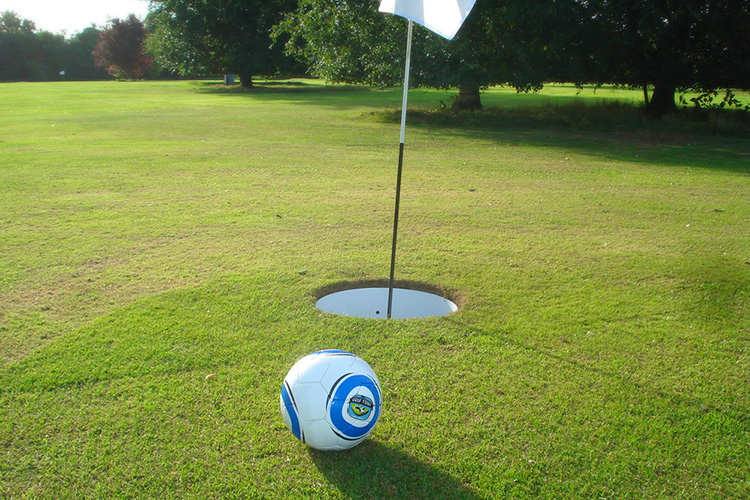 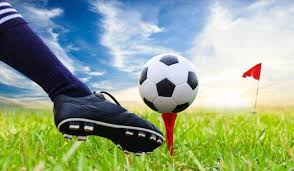 Les équipes des catégories U15 Fémnines et U18 Féminines du département, sont convoquées pour participer à l’action Foot Golf organisée au Parc Ecoloisirs Sportifs de Dijon (Plateau des Hautes Plates - Route de Corcelles les monts – Parking de l’observatoire – 21000 DIJON).Au programme plusieurs activités vous seront proposées :Foot Golf (Toutes catégories)Activité Nature (U15)Foot à effectif réduit (Toutes les catégories)Atelier Projet Educatif Fédéral (Toutes les catégories)Sarbacane (U18)Le rendez-vous est fixé à 13h30 pour une fin prévue vers 17h.Chaque joueuse devra se munir d’une tenue de footballeuse (chaussure de foot et basket)Pour tous renseignements complémentaires et éventuelles indisponibilités :Rémy DAUTY - 06/83/40/22/94 – r.dauty@gmail.com La Commission Féminine DépartementaleClubs convoquées :Clubs U15F :Dijon UniversitéBeaune Jeunesse Selongey-Is Sur TilleEntente VillersEntente Saulon CorcellesChenoveReveil Is-Sur-Tille 1Reveil Is-Sur-Tille 2Dijon FCO 2ASPTT DijonClubs U18F :Longvic 2BeauneEntente VillersEntente Saulon CorcellesReveil Is-Sur-Tille